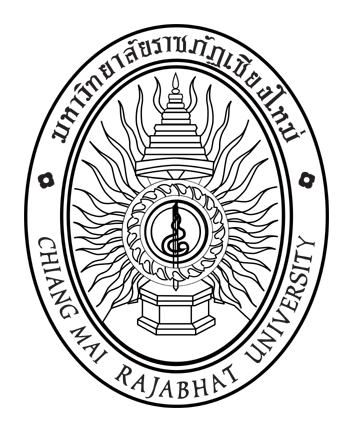 แบบเสนอชื่อผู้สมควรดำรงตำแหน่งอธิการบดีมหาวิทยาลัยราชภัฏเชียงใหม่(โดยส่วนราชการและหน่วยงานภายในของมหาวิทยาลัย)							       (ชื่อหน่วยงาน) ..........................................							วันที่ ..............................................................เรื่อง	การเสนอชื่อผู้สมควรดำรงตำแหน่งอธิการบดีมหาวิทยาลัยราชภัฏเชียงใหม่เรียน	ประธานคณะกรรมการสรรหาอธิการบดีมหาวิทยาลัยราชภัฏเชียงใหม่สิ่งที่ส่งมาด้วย	1. แบบบันทึกการเสนอชื่อโดยบุคคล (แบบ คสอ.004)	จำนวน 1 ชุด	2. ใบเสนอชื่อที่ได้รับจากบุคลากรในสังกัด (แบบ คสอ.002)	จำนวน .... ชุด	3. ข้อมูลเบื้องต้นของผู้สมควรดำรงตำแหน่งอธิการบดี (แบบ คสอ.007)	จำนวน ... ชุด	ตามประกาศคณะกรรมการสรรหาอธิการบดีมหาวิทยาลัยราชภัฏเชียงใหม่ เรื่อง กำหนดการและขั้นตอนการสรรหาอธิการบดีมหาวิทยาลัยราชภัฏเชียงใหม่ ลงวันที่ 26 กรกฎาคม พ.ศ. 2555 กำหนดให้บุคลากรของมหาวิทยาลัยมีสิทธิเสนอชื่อผู้สมควรดำรงตำแหน่งอธิการบดีต่อส่วนราชการและหน่วยงานภายในของมหาวิทยาลัย
ที่ตนเองสังกัด ในวันที่ 1 – 10 สิงหาคม พ.ศ. 2555  นั้น	บัดนี้ (ชื่อหน่วยงาน).................................................................... ได้ดำเนินการรวบรวมรายชื่อตามประกาศคณะกรรมการสรรหาอธิการบดีฯ ดังกล่าว เรียบร้อยแล้ว ปรากฏว่ามีบุคลากรในสังกัดใช้สิทธิเสนอชื่อ จำนวน ..... คน และมีผู้ได้รับการเสนอชื่อ จำนวน ..... คน ดังนั้น จึงเสนอชื่อผู้สมควรดำรงตำแหน่งอธิการบดีมหาวิทยาลัยราชภัฏเชียงใหม่ เรียงลำดับตามตัวอักษร ดังต่อไปนี้.........................................................................................................................................................................................................................................................................................................................................................................................................	ทั้งนี้ ได้แนบเอกสารข้อมูลทั้งหมดตามสิ่งที่ส่งมาด้วยพร้อมนี้แล้ว	จึงเรียนมาเพื่อโปรดพิจารณา					    ลงชื่อ.....................................................................						(..................................................................)					    ตำแหน่ง.................................................................การเสนอชื่อโดยส่วนราชการและหน่วยงานภายในของมหาวิทยาลัย 
ให้ส่งแบบเสนอชื่อพร้อมแบบ คสอ.004 แบบ คสอ.002 และ แบบ คสอ.007 ได้ที่สำนักงานสภามหาวิทยาลัย 
ชั้น 2 อาคารราชภัฏเฉลิมพระเกียรติ 
ภายในกำหนดระยะเวลาตามที่คณะกรรมการสรรหาอธิการบดีประกาศไว้ หากล่วงเลยวันและเวลาดังกล่าวจะไม่ได้รับการพิจารณา
สอบถามรายละเอียดเพิ่มเติมได้ที่สำนักงานสภามหาวิทยาลัย โทร. 0-5388-5877
และ download  แบบฟอร์มได้ที่ www.council.cmru.ac.th (สามารถใช้แบบฟอร์มนี้ถ่ายสำเนาหรือจัดพิมพ์ขึ้นใหม่ได้)